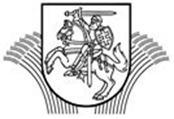 LIETUVOS RESPUBLIKOS ŽEMĖS ŪKIO MINISTRASĮSAKYMASDĖL ŽEMĖS ŪKIO MINISTRO 2015 M. GEGUŽĖS 4 D. ĮSAKYMO NR. 3D-343 „DĖL VIETOS PLĖTROS STRATEGIJŲ, ĮGYVENDINAMŲ BENDRUOMENIŲ INICIJUOTOS VIETOS PLĖTROS BŪDU, ATRANKOS TAISYKLIŲ PATVIRTINIMO“ PAKEITIMO2017 m. lapkričio 9 d. Nr. 3D-715VilniusP a k e i č i u Vietos plėtros strategijų, įgyvendinamų bendruomenių inicijuotos vietos plėtros būdu, atrankos taisyklių, patvirtintų Lietuvos Respublikos žemės ūkio ministro 2015 m. gegužės 4 d. įsakymu Nr. 3D-343 „Dėl Vietos plėtros strategijų, įgyvendinamų bendruomenių inicijuotos vietos plėtros būdu, atrankos taisyklių, patvirtinimo“, 15.2.3 papunktį ir jį išdėstau taip:„15.2.3. VPS administratoriui – turėti aukštąjį išsilavinimą arba ne mažesnę negu 2 m. darbo patirtį projektų valdymo arba VPS administravimo ir įgyvendinimo srityje;“.Žemės ūkio ministras	Bronius Markauskas